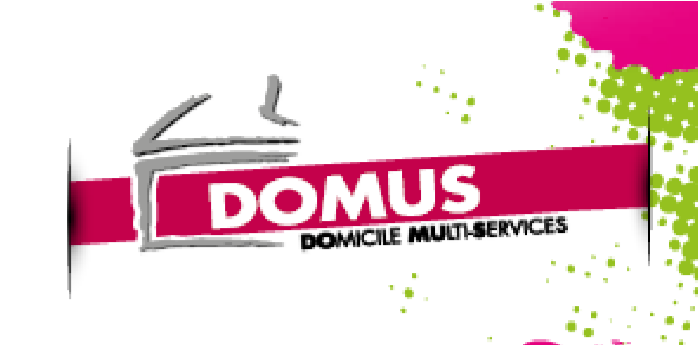  OFFRE D’EMPLOIAide à domicile F/HMISSION : Vous accompagnez des personnes âgées ou handicapées dans leurs gestes quotidiens (lever, toilette, aide aux repas, sortie, ménage, aide aux courses,...), garde d’enfant. Avantages : Grace à la télégestion votre temps de travail est pris en compte au réel. Intégration en doublure pendant 2 à 3 jours pour avoir les connaissances du métier.Les kms sont remboursés à 0,40 centimes/km. Subrogation au bout de 6 mois d’ancienneté.Formation tout au long de l’année. Sectorisation en fonction de votre lieu d’habitation. Deux SECTEURS POSSIBLES SELON VOTRE LIEU D’HABITATION1 : Le Pellerin, Saint Jean de Boiseau, La Montagne, Bouaye, Brains, Rouans, Bouguenais, Saint Mars de Coutais, Sainte-Pazanne…2 : Saint Aignan de Grandlieu, Pont Saint Martin, Les Sorinières, La Chevrolière, Saint Philbert de Grand Lieu, Rezé, Vertou…PROFIL : Vous êtes organisé, à l’écoute, autonome et vous savez vous adapter.CONTRAT :  CDD ou CDI de 104h à 151h67.PRE REQUIS : Permis B + Véhicule indispensable.Envoyez votre lettre de motivation et votre CV à : domusd@orange.fr  Association DOMUS49, rue des Frères Rousseau44860 SAINT AIGNAN DE GRAND LIEUTél. : 02.40.26.40.72